«Безопасность в Интернете» – курс от Академии Яндексаhttp://www.ligainternet.ru/encyclopedia-of-security/parents-and-teachers/parents-and-teachers-detail.php?ID=3652
Лига безопасного Интернета: уроки безопасного Интернета. Здесь вы найдёте разнообразные материалы к урокам безопасного Интернета.http://www.saferunet.ru/
На сайте «Центр безопасного интернета в России» полезная информация для детей, подростков и взрослых.https://мвд.рф/document/1910260
Интернет-мошенничество. Памятка МВД для граждан.Линия помощи «Дети онлайн» — бесплатная всероссийская служба телефонного и онлайн консультирования для детей и взрослых по проблемам безопасного использования интернета и мобильной связи.Горячая Линия Фонда Дружественный РунетИнтернет и дети. Советы по безопасности от лаборатории КасперскогоПравила безопасной работы в интернете от компании MicrosoftРолики по безопасному использованию интернета от компании Google Роль и место защиты прав субъектов персональных данных в обеспечении кибербезопасностиМетодическое руководство  «Деструктивное воздействие на личность в сети "Интернет»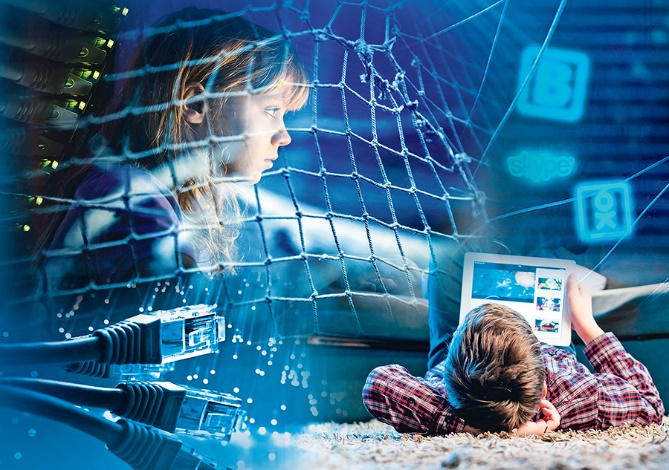  Ну спасибо! Вот вы все и поломали…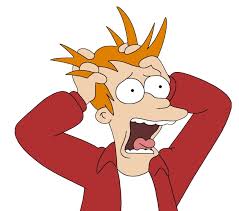 СЕТЬ.ОБЩЕНИЕ.БЕЗОПАСНОСТЬ. (как организовать работу с педагогами, родителями и учащимися)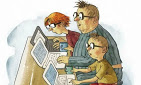 ПТГ «Информационная безопасность»педагоги – психологи ОУ г. Томска Родитель! Будь внимателен к работе детей в сети:Отслеживайте регистрацию Ваших детей в соцсетях (чему посвящена эта сеть, что обсуждается, как взаимодействуют между собой участники и т.п.) При малейшем подозрении на опасность для Вашего ребенка общение в данном контенте следует прекратить.При общении в родительском чате соблюдайте правила этикета (исключите оскорбительные выражения, негативные эмоции, общайтесь на деловой основе).Обговорите с ребенком временной режим по работе в интернете, постарайтесь исключить ситуации возникновения компьютерной зависимости.Используйте различные программы по установлению родительского контроля для исключения контакта с опасным контентом.Следите за тем, чтобы ваши дети не размещали в социальных сетях личную информацию о себе и своих близких (фото, адрес, видео) - это обеспечит им безопасность!Дорогие ребята! Я хочу, чтоб Интернет был вам другом много лет. Будешь знать семь правил этих – смело топай в Интернет!1. Ты мошенникам не верь.
2. Информацию проверь.
3. Не хочу попасть в беду –
Антивирус заведу!
Всем, кто ходит в интернет,
Пригодится наш совет.
4.Если кто-то НЕЗНАКОМЫЙ
Вас попросит рассказать
Информацию о школе,
О друзьях и телефоне,
Иль к страничке доступ дать
Мы на это НЕТ ответим
5.Будем все держать в секрете!6.С грубиянами в сети
Разговор не заводи.
7.Ну и сам не оплошай,
Никого не обижай.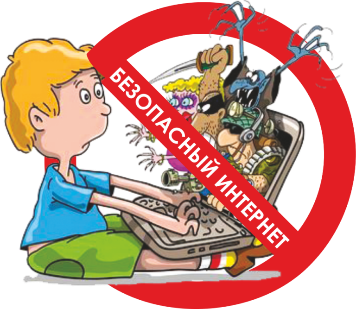 Педагог! Соблюдай правила информационной безопасности в интернетеИспользуй безопасные и разные пароли везде. Регулярно их меняй.Меньше рассказывай о себе, любимом, в интернете.Не покупайся на слова «бесплатно», «free», «скидка», «скачать бесплатно и без регистрации».Не пиши в социальных сетях, когда тебя не бывает дома. Не размещай фотки из отпуска до возвращения из него.Не пересылай конфиденциальную информацию через почту или социальные сети. Сразу удаляй сканы паспорта и документов.Не отвечай на спам и подозрительные сообщения. Игнорируй! Банки, сервисы и магазины не рассылают подозрительных писем. Общаясь в интернете, даже со знакомыми людьми, будь бдителен. Вместо знакомого человека может оказаться киберпреступник.При столкновении с мошенничеством  обращайся в правоохранительные органы или общество защиты прав потребителей. Защищайся, а не сдавайся!